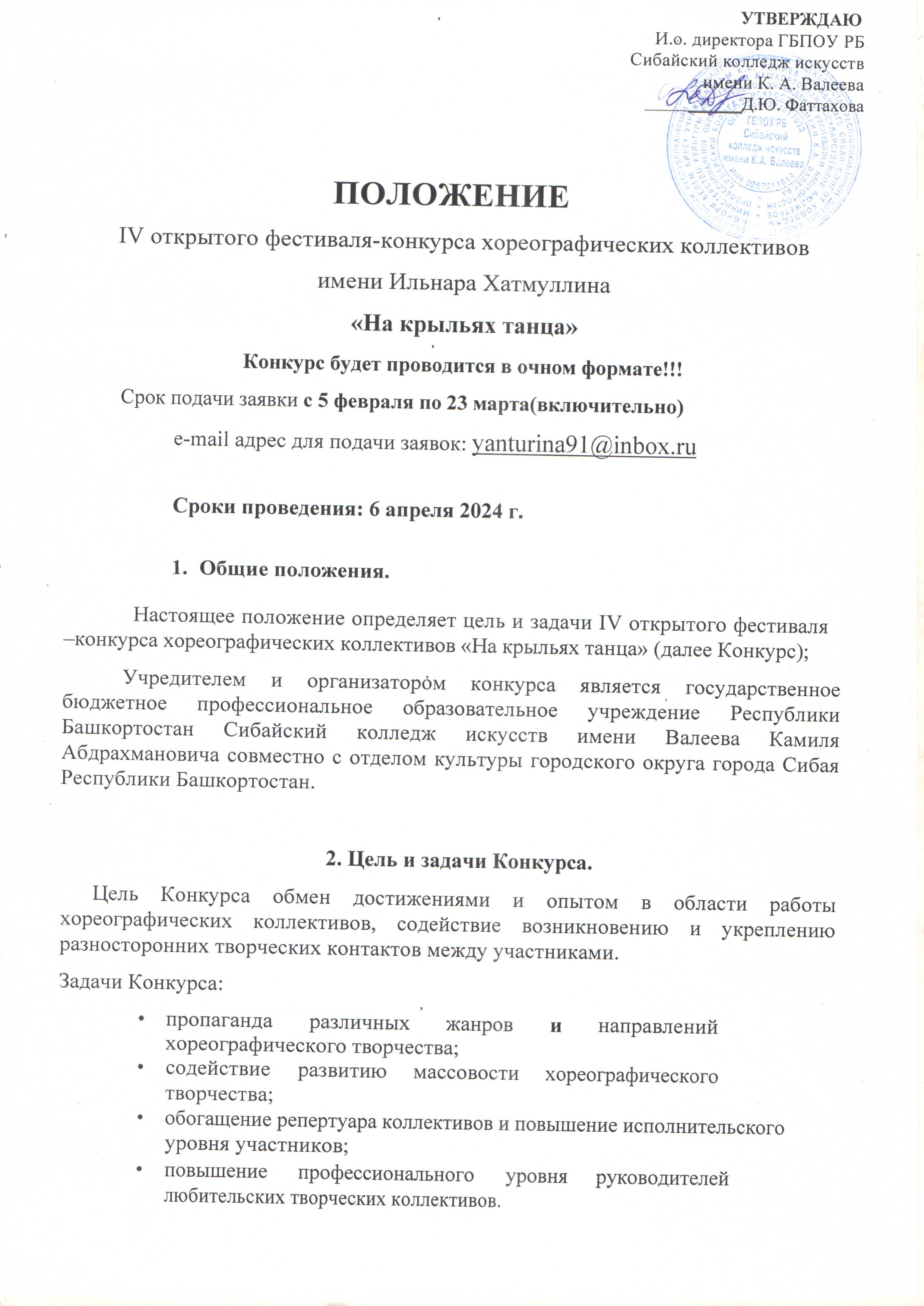 Место проведения Конкурса.ГБУКИ РБ Сибайское концертно- театральное объединениег.Сибай улица Горького 27;Контактные данные: 8-937-300-46-60-Юлия ХасановнаУсловия и порядок проведения.Конкурс проводиться в очном формате!Для участия в Конкурсе необходимо подать заявку в оргкомитет на е-mail: yanturina91@inbox.ruСрок подачи заявок с 5 февраля по 23 марта(включительно) по  адресу:Если коллектив участвует в нескольких номинациях и в разных возрастных группах, заявка оформляется на каждую номинацию и возрастную группу отдельно. Организационный взнос вносится за дополнительную номинацию и возрастную группу отдельно. Участники конкурса, не представившие документ в срок и согласно требованиям, к конкурсу не допускаются. В случае отказа от участия в конкурсе документы и организационный взнос не возвращаются. Подтверждение о приеме заявки после оплаты орг.взноса. Для вашего удобства будет создан чат для орг.момента.Чек или квитанция об оплате орг.взноса (скан документа) реквизиты прилагаются(реквизиты Тинькофф банка  привязан к номеру тел. 8-937-300-46-60 Юлия Хасановна Я.).Номинации:Классический танец (соло, малая форма, ансамбль). Народный танец (соло, малая форма, ансамбль)Стилизованный народный танец (соло, малая форма, ансамбль). Современный танец (соло, малая форма, ансамбль)Обязательные требования:По 2 номера в каждой номинации Продолжительность номера не более 5 мин Критерии оценок:артистизм;1-5 баллов;выбор репертуара;1-5 баллов;исполнительское мастерство; 1-5 баллов;постановка (художественная и исполнительская целостность); 1-5 баллов;костюмы; 1-5 баллов;музыкальное оформление;1-5 баллов;Возрастные группы:младшая группа - участники возрастом с 6 до 9 лет включительносредняя группа - участники возрастом с 10 до 14 лет включительностаршая группа – участники возрастом с 15 до 18 лет включительноФинансовые условия конкурсаДля участников конкурса установлен организационный взнос в размере:Соло- 600 рублейДуэт- 800 рублей.Малый ансамбль- 1000 рублейАнсамбль -1500 рублейЗаявка не принимается без организационной заявки!!!Жюри конкурса     Конкурсную программу оценивает независимое жюри, в состав которого приглашаются народные и заслуженные артисты и деятели культуры и искусства РБ и РФ, преподаватели по специальной дисциплине(хореография) ГБПОУ РБ Сибайский колледж искусств имени К. А. Валеева.Жюри имеет право: делить места, присуждать не все места, присуждать специальные призы. 6. Призы и награды конкурса     Участники открытого конкурса – фестиваль хореографических коллективов награждаются: дипломом и призом обладателя «Гран – при», дипломами лауреата I, II, III степеней, дипломами участника. ПРИМЕЧАНИЕ !!!Специальный приз «ЗА ЛЮБОВЬ К БАШКИРСКОМУ ТАНЦУ»                                от организаторов Республиканского телевизионного конкурса башкирского танца                                        «БАИК»с целью увековечение имени Ильнара Хатмуллина в хореографии.Башкирский музыкальный телеканал Курай ТВ                                  учреждает приз премию                                 «ОТКРЫТИЕ ГОДА»Желаем всем удачи на конкурсРеквизиты счета для рублевых зачислений карты№********1822ДЛЯРУБЛЕВЫХПриложение1ПолучательЯнтуринаЮлияХасановнаСче·гполучателя40817810900042111003БанкполучателяАО «Тинькофф Банк»ИНН Банкаполучателя7710140679БИКБанкаполучателя044525974Корреспондентскийсчет30101810145250000974Адрес подразделения Банка по местуведениясчетакартыЗаявка для участия на IV открытом фестивале-конкурсе хореографических коллективов«На крыльях танца»Заявка для участия на IV открытом фестивале-конкурсе хореографических коллективов«На крыльях танца»Заявка для участия на IV открытом фестивале-конкурсе хореографических коллективов«На крыльях танца»Заявка для участия на IV открытом фестивале-конкурсе хореографических коллективов«На крыльях танца»Заявка для участия на IV открытом фестивале-конкурсе хореографических коллективов«На крыльях танца»Заявка для участия на IV открытом фестивале-конкурсе хореографических коллективов«На крыльях танца»№Адрес направляющейОрганизации , Название коллектива , ФИО руководителя участника телефон, еmailНазвание номера, БалетмейстерпостановщиктанцаНоминация, возрастная категорияХронометражКоличество участников номера1234